12.02.2015гОтчет по уроку в 8 «Д» классеТема урока :« пустыня и полупустыня»Цель урока: сформировать знания по теме: « пустыня и полупустыня»Развивать умения работать с учебником и  с рабочими тетрадями.Способствовать развитию критического, диалогического обучения через групповые формы работы.Знать и узнать о изучении « пустыни и полупустыни»Уметь работать с учебником с контурными картами.Навыки работы в рабочей тетради конспект по учебнику.Ход урока: Защищаем « Дерево предсказания»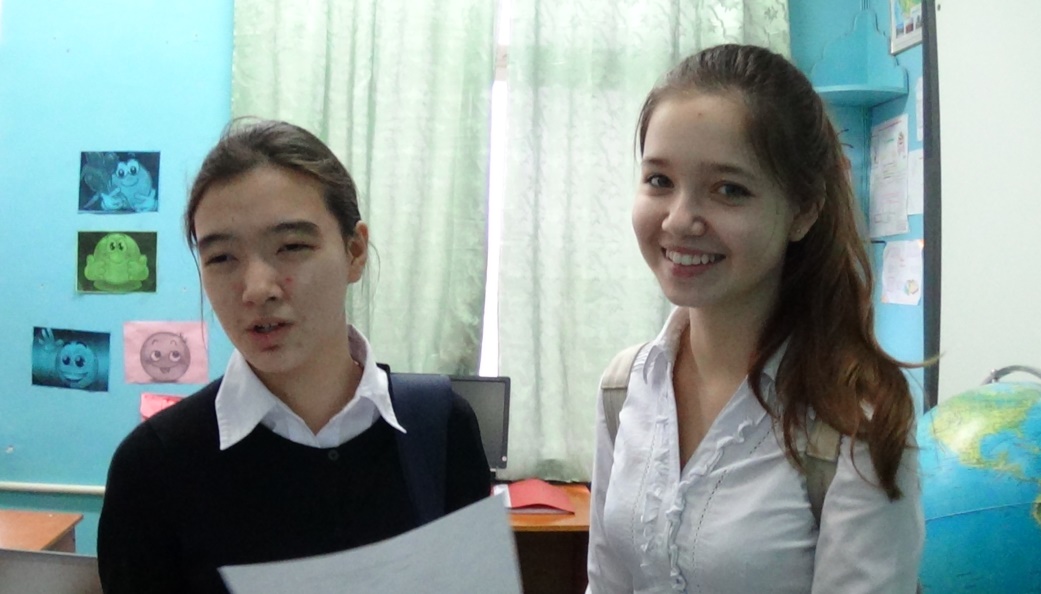 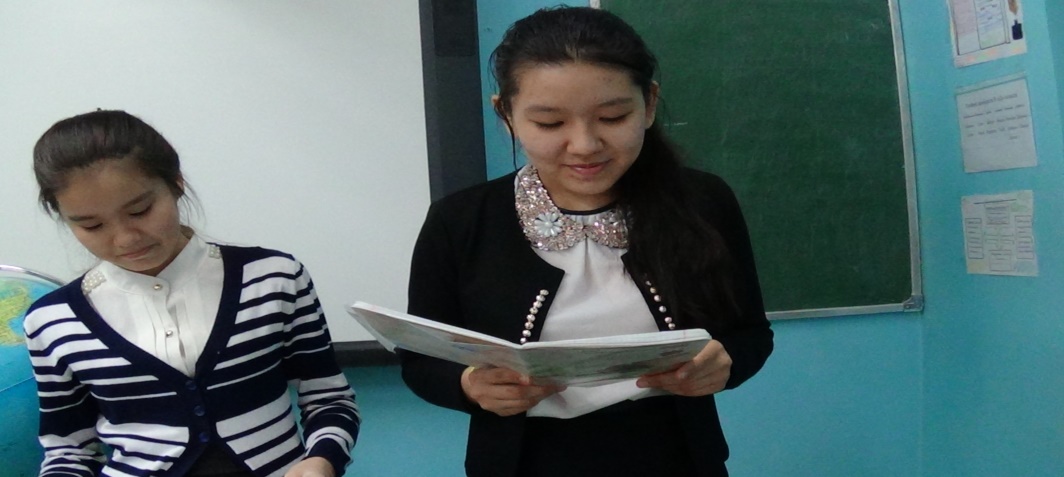 Защищаем « Идеал»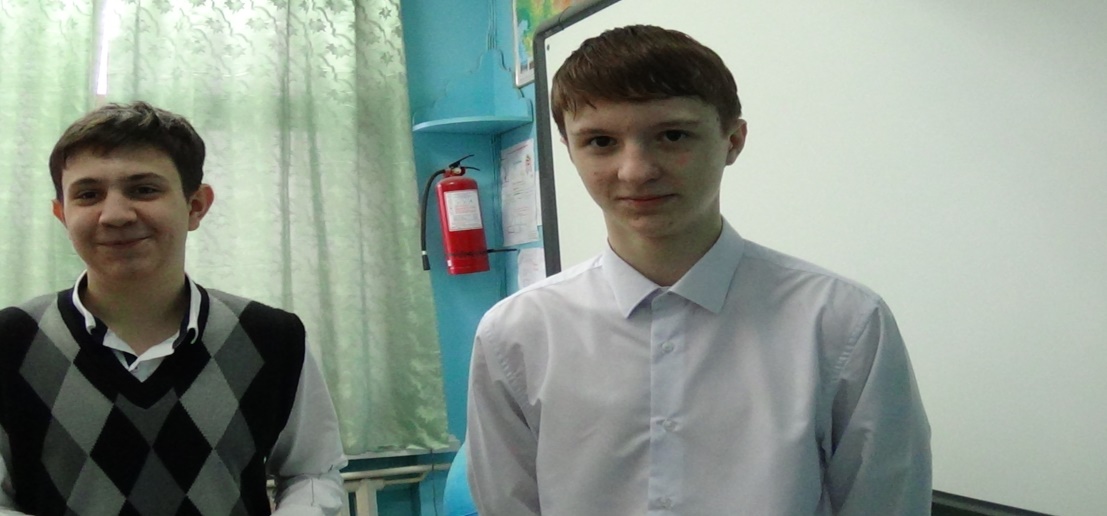 Глеб и Миша защищают «кластер»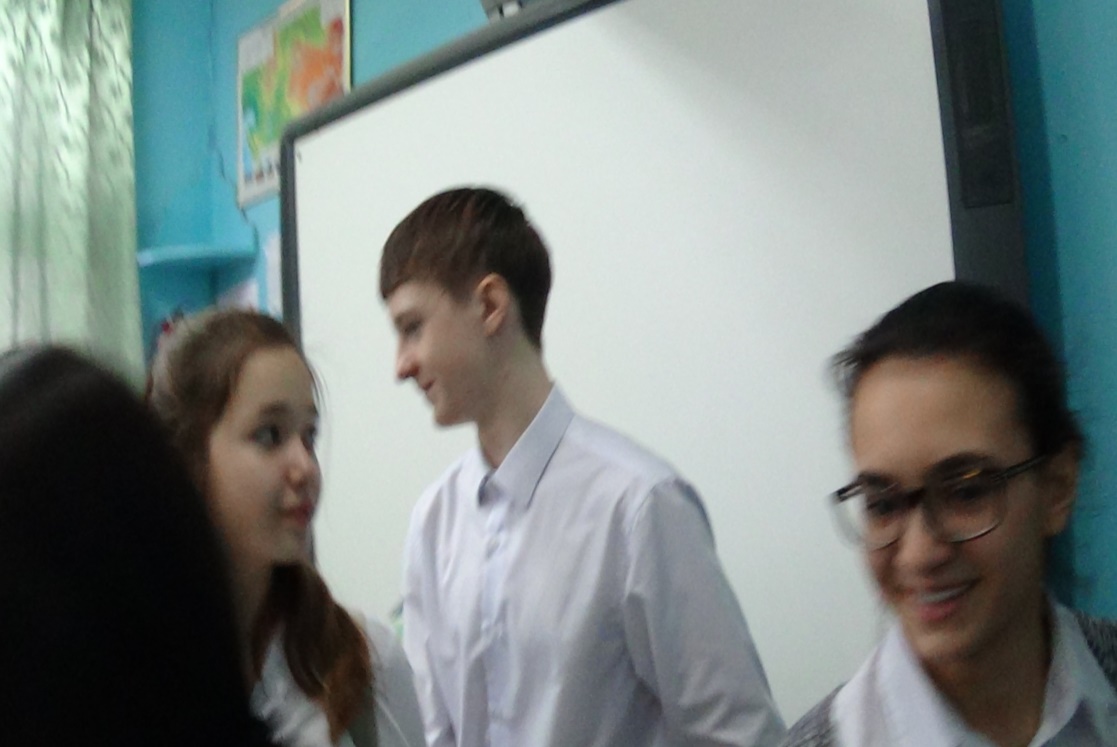 Защищаем « Синквейн»Орг.момент ( этап побуждения)5 мин   Действия  учителяРазделить учеников на 4 группы с помощью жетонов     Действия  учениковУченики делятся на группыАктуализация по теме: « пустыня и полупустыня»5 минПросмотр видеоролика: « пустыня и полупустыня»Обсуждения в группах что мы можем сказать. Определяем тему урокаЗаписываем в тетрадь тему урока.Изучение нового материала:12 минСамостоятельное изучение материала по тексту учебника выписать основные тезисы самостоятельного изучение текст учебника. Работа в группах1 группе прием:Создать кластер2 группе « Идеал»3 группе: «Синквейн»4 группе: « Дерево предсказания»Самостоятельно выявляют1 группа создает кластер по теме2 группа выполняют по приему «Идеал»3 группа работает по приему: «Синквейн»4 группа  создают « дерево предсказания» анализируютЗнание и пониманиеПрименение5 мин   Приемы: «кластер», «синквейн», «дерево  предсказания», «идеал»Защита  кластеров,синквейн, деревопредсказания,идеалАнализ и синтез5 минСоздаем позитивную атмосферуфизминуткаОценивание5 минОбсуждение в группахОценивание в группах и внесение замечаний учителям( организованность в группах»Взаимооценка и самооценивание учащихся по критериямРефлексия5 минДве звезды и одно пожеланиеНа стикерах пишут , два хороших момента и пожеланиеЗадание и чтение3 минД/ з по изученной теме, прочитать текст учебникаПодготовить эссеЗаписывают д/ з 